ANNUAL MARKETING REPORT
TEMPLATE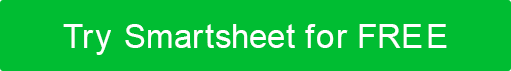 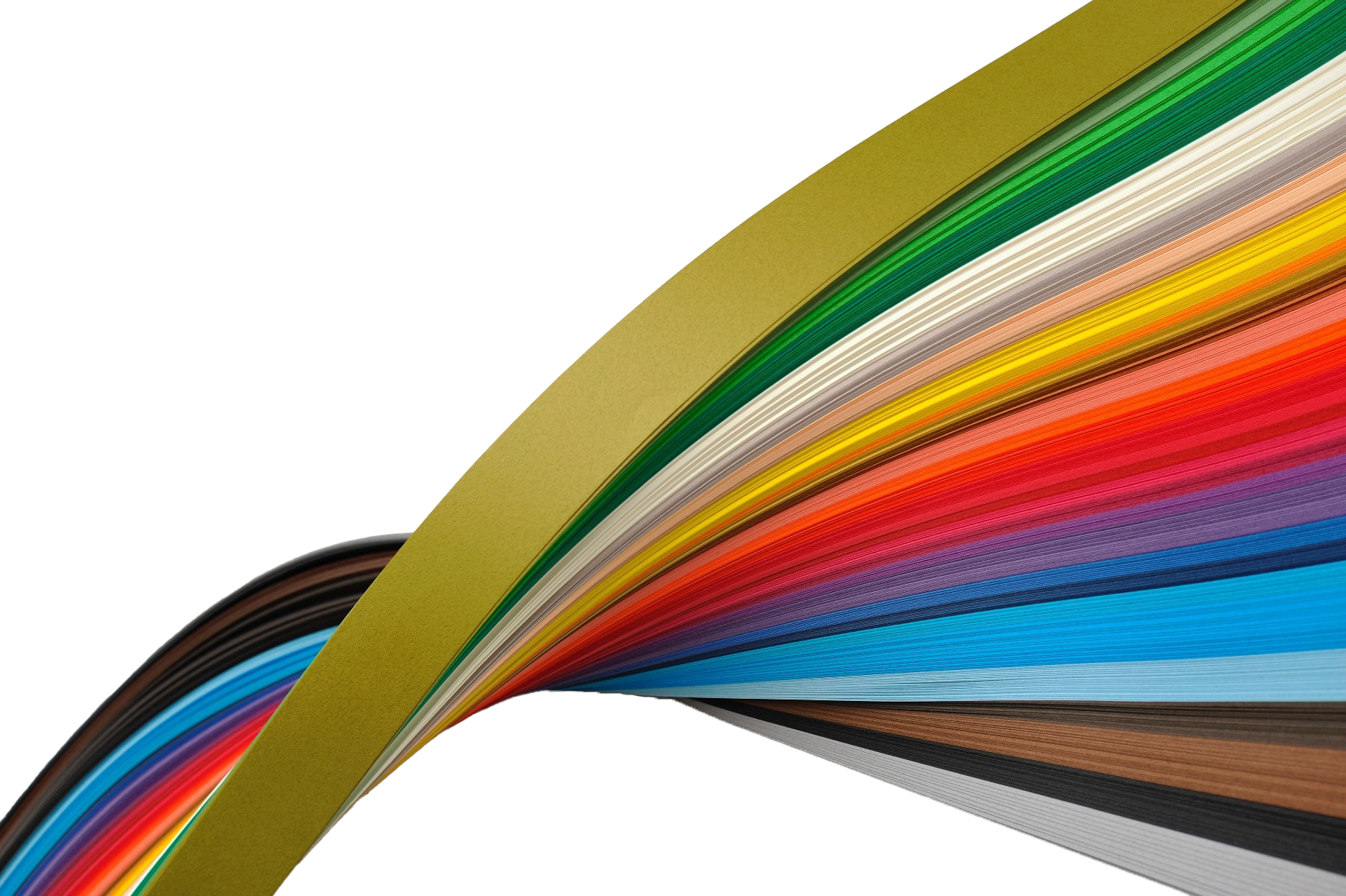 ANNUAL REPORTCOMPANY NAME00/00/0000AddressAddressPhoneWeb AddressEmail AddressEXECUTIVE SUMMARYobjectives and goalsKEY PERFORMANCE INDICATORS (kpi)CHANNEL PERFORMANCECAMPAIGN HIGHLIGHTSBUDGET OVERVIEWCUSTOMER INSIGHTSCOMPETITOR ANALYSISLESSONS LEARNEDRECOMMENDATIONS AND FUTURE OUTLOOKPREPARED BYTITLEDATEAPPROVED BYTITLEDATEA brief overview of the year’s main achievements, challenges, and general performance.A recap of the marketing goals set for the year and the degree to which they were achieved.Metrics such as website traffic, conversion rates, lead generation, and customer acquisition costs.A breakdown of performance by marketing channels (e.g., email, social media, PPC, SEO).Specific campaigns that were run, their objectives, and outcomes.Initial budget, expenditure breakdown, and ROI analysis.Feedback, reviews, and other customer-derived data that can guide future strategies.A look at what competitors did over the year and how it compares to your efforts.What worked, what didn’t, and the key takeaways.Predictions for the upcoming year and suggested strategies or changes based on the current year’s insights.DISCLAIMERAny articles, templates, or information provided by Smartsheet on the website are for reference only. While we strive to keep the information up to date and correct, we make no representations or warranties of any kind, express or implied, about the completeness, accuracy, reliability, suitability, or availability with respect to the website or the information, articles, templates, or related graphics contained on the website. Any reliance you place on such information is therefore strictly at your own risk.